President - Scott Lane 599-7240          Vice President – Ed Salzwedel  
Secretary – Clarence Johnson     Treasurer – Carl Williams, M.D. 
[website – www.sabbsa.org ] [P.O. Box 34478, San Antonio, TX 78265]March 2020Spring is just around the corner. We hope you have a spring in your step as it approaches!This month’s Communique’ features a critical review of the book “Why is Evolution True?” by noted evolutionist Dr. Jerry Coyne. This review was provided to us by our colleague Dr. Arv Edgeworth, the director of Truth and Science Ministries.We have another installment of our Genesis Commentary series on Genesis 3:17-20 which further details the curse at the fall of man and some information about Eve you may have not known. As always, we include a full run down of creation events in our area including our own Creation Seminar at CVBC, the FEAST Science Workshops, and CMI presentations in the Rio Grande Valley. We hope you find this month’s Communique’ enlightening.Six Misconceptions in Why Evolution is True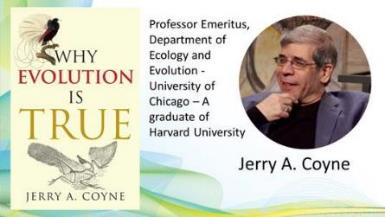 A Critique of Jerry Coyne’s Book - By Dr. Arv Edgeworth Dr. Edgeworth runs a creation ministry in Springfield, Ohio and we get quite a few great insights on the Creation – Evolution controversy from him, including today’s article reprinted with permission.IntroductionJerry Coyne is an esteemed evolutionary biologist.  He, and other twenty-first century authors like him are referred to as the New Atheists.  They are known for their strong criticism of a theistic worldview.The New Atheists make substantial use of the natural sciences in their criticisms of theistic belief, their explanations of the origin of life on Earth, and the theory of evolution. They assume and search for naturalistic alternative causes for many things those who have a theistic worldview see as supernatural events.  Apart from religion, they believe there does exist a universal and objective moral standard, which sets them apart from many atheists of the past.In his book: “Why Evolution is True,” Jerry Coyne sets forth a series of arguments which I believe reveal a number of misconceptions on his part; six of which I will examine in this article.  The first two have to do with his understanding of what those with a theistic worldview actually believe and teach.He seems a little confused on this point because he also stated: “Darwin dispelled this notion (divine design) in The Origin. In a single chapter, he completely replaced centuries of certainty about divine design with the notion of a mindless, materialistic process—natural selection—that could accomplish the same result.”So, which should we expect from natural selection: the appearance of imperfect design, or the appearance of divine design?Coyne says: 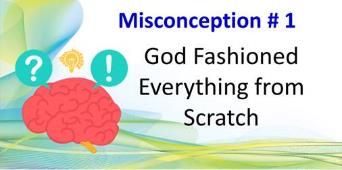 “There is no reason why a celestial designer, fashioning organisms from scratch like an architect designs buildings, should make new species by remodeling the features of existing ones. Each species could be constructed from the ground up.” p. 57Would that not require a very large number of unique designs? Would a master designer not be more likely to use similar structures for similar functions, with some slight modifications?  It might seem more likely that a master designer would slightly remodel the features of existing life forms; and not need to come up with a unique design for every individual life form.Coyne says: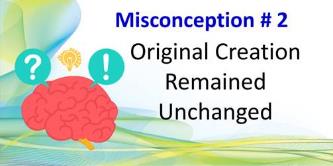 “But listing these cases wouldn’t change my point: the fossil record gives no evidence for the creationist prediction that all species appear suddenly and then remain unchanged.” p. 34 (Emphasis mine.)I didn’t know anyone questions that speciation has taken place; or that it is still taking place.  Is Coyne confusing an unbelief in macroevolution with an unbelief in speciation?   It would not be necessary to have representatives of all the different species we observe today on Noah’s Ark, if it was built into their DNA the genetic information needed to speciate.Coyne describes fossil formation: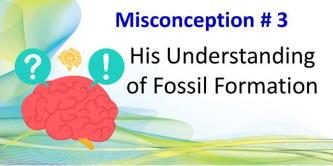 “the remains of an animal or plant must find their way into water, sink to the bottom, and get quickly covered by sediment so that they don’t decay or get scattered by scavengers.” pgs. 22-23 (Emphasis mine.)Coyne says that fossilization requires three things to occur:So, what is required is sudden, deep, burial.  In other words, don’t expect roadkill to turn into a fossil on a regular basis.  The fossil record is global.  Coyne points out it is amazing to have this global record of life forms being buried suddenly and deeply all over the world, considering all that is needed for a fossil to form.  It is interesting that he should state all of these dead plants and animals found their way to the water, made their way into the bottom, and managed to get buried quickly by sediments.  I don’t recall observing any dead plants or animals making their way to the water in my lifetime.  This must have been an unusual event.It sounds more like either a global inundation of water and flooding; or a series of local catastrophes over a longer period of time, that extended over the entire globe.  I’m not sure about dying and making your way to the bottom of a lake or river, and also getting covered quickly in sediments.Coyne says: 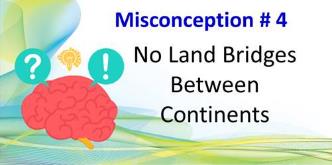 “Again, one must ask: If animals were specially created, why would the creator produce on different continents fundamentally different animals that nevertheless look and act so much alike?” p. 99“Some biologists proposed that all the continents were once connected by giant land bridges (Darwin grumbled to Lyell that these bridges were conjured up ‘as easily as a cook does pancakes’), but there was no evidence that they had ever existed.” p. 96Consider this: The average depth of water on the continental shelves is about 220 feet.  According to National Geographic, many continental shelves were once dry land. At the peak of the ice age, the sea level dropped, exposing continental shelves. During this glacial period, scientists say that sea levels were perhaps 100 meters (330 feet) lower than they are today.With a lower water level exposing the deepest part of the continental shelves, America and Asia would be connected by land, and possibly: Africa to South America, Southeast Asia to Australia., and both South America and Africa to Antarctica. 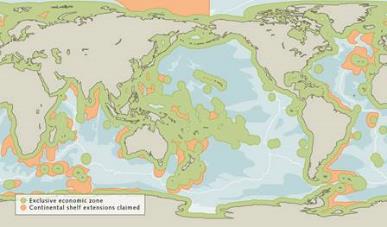 NASA has produced an animation incorporating the water levels during the Ice Age revealing how migration was possible from continent to continent.https://www.businessinsider.com/nasa-animation-drains-oceans-reveals-land-bridges-mountains-2020-1 That would explain why on different continents the animals look and act so much alike.  Migration would have been possible by land for several hundred years to all the continents divided by water today.Coyne says: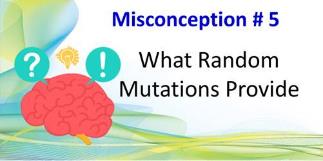 “Mutations are simply errors in DNA replication. Most of them are harmful or neutral, but a few can turn out to be useful. The useful ones are the raw material for evolution.” p. 128 “Where does this genetic variation come from? Mutations—accidental changes in the sequence of DNA that usually occur as errors when the molecule is copied during cell division.” p. 128 (Emphasis mine.)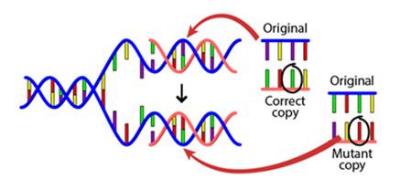 Facts About Mutations:1. Mutations are very rare.  "The cell processes that copy genetic material and pass it from one generation to the next are usually accurate." Prentice Hall Biology -2006, Pg. 301 “In fact, the actual rate of mistakes is more like one in 10 billion.” (Miroslav Radman and Robert Wagner, The High Fidelity of DNA Duplication… Scientific America. Vol. 299, No 2, pg. 24.2. Most mutations are either harmful or neutral.   "Genetic mutations are spontaneous, chance changes, which are rarely beneficial, and more often have no effect, or a deleterious one."  Luigi Cavalli-Sforza, head of the international Human Genome Diversity Project, (Genes, Peoples, and Languages, p. 176).  3. Beneficial mutations are extremely rare.  "In some rare cases, a gene mutation may have positive effects.  An organism may receive a mutation that makes it faster or stronger; such a mutation may help an organism - and its offspring - better survive in its environment.”“A very small percentage of all mutations actually have a positive effect.”(The US National Library of Medicine)4. Some mutations occur during DNA replication.  "Some mutations seem to just happen, perhaps as a mistake in base pairing during DNA replication."  Prentice Hall Biology - 2006, Pg. 301  5. Some mutations are caused by factors in the environment.  Mutagens include: radiation, harmful chemicals, or high temperatures.  "Forms of radiation, such as X rays, cosmic rays, ultraviolet light, and nuclear radiation, are dangerous mutagens because the energy they contain can damage or break apart DNA." Prentice Hall Biology - 2006, Pg. 301  6. There are extremely complex mechanisms in place that prevent change.  "Much like a book editor, enzymes proofread the DNA and replace incorrect nucleotides with correct nucleotides." Prentice Hall Biology - 2006, p. 301 “Because DNA can be damaged or mutated in many ways, DNA repair is an important process by which the body protects itself from disease.”The Us National Library of Medicine"In spite of these mechanisms, however, changes in the DNA occasionally do occur."  Prentice Hall Biology - 2006, Pg. 301 7. Harmful mutations play an important role in the extinction of a species.  DNA is constantly subject to mutations, accidental changes in its code. Mutations can lead to missing or malformed proteins, and that can lead to disease or even extinction.  Many mechanisms prevent change in our DNA.  In spite of this, occasionally, a change takes place, but it is rare.  In spite of the repair mechanisms, in spite of the rarity of mutational changes, in a very, very, rare occasion, a change might be helpful.  How many harmful mutations will accumulate before enough beneficial mutations do, to actually improve a life form?  Will the life form go extinct before it gets a chance to improve?  The more mutations you get in a population group, the less likely it is to survive.  Mutations are usually a series of information losing processes.  Should we look for another explanation?Misconceptions About How Natural Selection Works: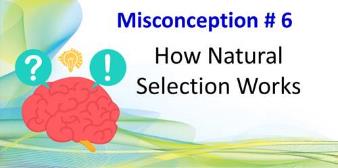 The University of Berkeley science website lists several misconceptions about Natural Selection.  Here are 4 of them:1. Natural selection involves organisms making an effort or trying to adapt.2. Natural selection gives organisms what they need.3. Natural selection acts for the good of the species.4. Natural selection produces organisms perfectly suited to their environments.A number of other science websites noted the same misconceptions.https://evolution.berkeley.edu/misconceps/IDtrying.shtml Look how Coyne describes how Natural Selection works:1. “Now imagine that one population lives in a place having a lot of hummingbirds but only a few bees. In that area, the flowers will evolve to attract hummingbirds as pollinators: typically the flowers would become red (a color that the birds find attractive), produce copious nectar (which rewards birds), and have deep tubes (to accommodate hummingbirds’ long bills and tongues).” pgs.190-191 (Emphasis mine.)2. “The population on the other side of the mountain may find its pollinator situation reversed: few hummingbirds but many bees. There the flowers will evolve to attract bees; they may become pink (a color bees favor), and evolve shallow nectar tubes with less nectar …” p. 191 (Emphasis mine.)To be fair: These are hypothetical illustrations he is giving, and not based on any actual observations.  But it reveals how Jerry Coyne believes Natural Selection works.Consider the rarity of random, chance, beneficial mutations.  He doesn’t indicate what color these flowers are to begin with, so let’s hypothesize the one flower was yellow, and the other flower was blue.  A random mutation would probably not change their color to completely either red or pink.  If it was slightly reddish or pinkish, would that provide that much of an advantage?  How do random, chance, mutations explain the ability to produce nectar; or grow either shallow or long feeding tubes?  How long a period would this likely take through the accidental changes provided by random mutations?  Is this being realistic?But the real misconception as I see it is: the flowers do all of this for the purpose of attracting either hummingbirds or bees. As was pointed out: natural selection has nothing to do with what a life form “wants” or “needs,” or with it “trying” to do anything.  But that sounds exactly like what Coyne is describing here.3. “Different mutations affecting male behaviors or traits could appear in different places— say, longer tail feathers in one population and orange color in another—and sexual selection might then drive the populations in different directions.” p. 191 (Emphasis mine.)4. “And then there is the defense of the native honeybees—the coordinated swarming and subsequent roasting of their enemy—certainly an evolved response to repeated attacks by hornets.” p. 123 (Emphasis mine.)Because hornets made repeated attacks, honeybees evolved the ability to swarm and roast the hornets?  But this didn’t include any effort on their part or trying, and had nothing to do with what they wanted or needed?5. “Natural selection, acting on a simple worm, has caused it to commandeer its host and change the host’s appearance, behavior, and structure, turning it into a tempting mock fruit.” p. 124 (Emphasis mine.)My Note: And all of this happened by accident for no purpose?  It sounds to me like effort, trying, wants and needs.6. “The list of adaptations like this is endless. There are adaptations in which animals look like plants, camouflaging themselves among the vegetation to hide from enemies.” p. 124 (Emphasis mine.)My Note: Does adapting to look like plants to camouflage itself to hide from their enemies sound like it took any effort on their part, or was because of a want or a need? Human Evolution:7. “Many biologists feel that these changes in climate and environment had something to do with the first significant hominin trait to evolve: bipedality. The classic explanation is that walking on two legs allowed humans to travel more efficiently from one patch of forest to another across newly open habitat.” p. 228 (Emphasis mine.)8. “Still, there are a host of other reasons why walking erect may have had a selective advantage. It could, for instance, have freed the hands to gather and carry newly available types of food, …” p. 228 (Emphasis mine.)9. “The same goes for the evolution of increased brain size. The classic adaptive story is that once our hands were freed by the evolution of two-legged walking, hominins were able to fashion tools, leading to selection for bigger brains that allowed us to envision and fashion more complex tools.” p. 229 (Emphasis mine.)Coyne says humans evolved the ability to walk on two legs; to walk erect; and a much bigger brain because it provided man an advantage.  How does that line up with the common misconceptions about Natural Selection?  Let’s take another look:The Common Misconceptions about Natural Selection:1. Natural selection involves organisms making an effort or trying to adapt.2. Natural selection gives organisms what they need.3. Natural selection acts for the good of the species.4. Natural selection produces organisms perfectly suited to their environments.Yet after all of that, Coyne can still say:“In the same sense, species don’t try to adapt to their environment. There is no will involved, no conscious striving. Adaptation to the environment is inevitable if a species has the right kind of genetic variation.”I think Mr. Coyne still has a few misconceptions to work out.Please visit: www.ScienceViewpoints.com a website for skeptics, or for Creationists go to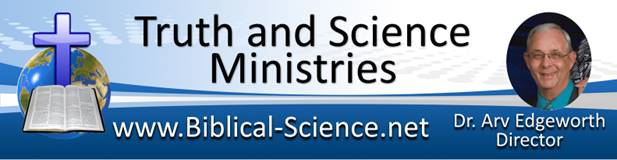 _________________________________________________________________________________________Genesis Commentary3:17 And unto Adam he said, Because thou hast hearkened unto the voice of thy wife, and hast eaten of the tree, of which I commanded thee, saying, Thou shalt not eat of it: cursed is the ground for thy sake; in toil shalt thou eat of it all the days of thy life;Now, let’s correct one misconception about this verse. Many have misinterpreted this verse to say that work is a product of the curse. They infer that Adam and Eve never worked until after the curse. But, that is almost certainly not true. They were the stewards and caretakers of this garden. They harvested fruits and vegetables which God had assigned them as food. They prepared the food for eating. In an Edenic environment, not having to plant crops, picking only what they wanted to for that meal or day in an environment with a comfortable 72° temperature at all times may have made their work very pleasant, but they still functioned and worked.Part of the curse is that the ground, the earth and the environment would no longer cooperate and make man’s work so easy. It would require real “toil” to get food. We would have to plant it with great physical effort in hot and cold environments, in often infertile soils, irrigate it, keep insects, diseases, weeds and varmints away from it. God redesigned and or activated latent attributes within his plants, animals and all creation which made His creation a far less hospitable environment than the perfect one we had originally been placed in. Work is not a product of the curse, but the resistance of the environment to accomplishing that work is a continuing part of the curse. 18 thorns also and thistles shall it bring forth to thee; and thou shalt eat the herb of the field;This verse reveals some forms of the genetic manipulation of the biome (environment of living things) God did at the fall of man. Originally there were no thorns or thistles and they could walk about barefooted and sit or lie on the ground easily without fear of thorns or thistles.  This is indicative of how the environment went from very comfortable and supportive of man, to a very rough, unforgiving and uncomfortable environment as a result of the curse. After the curse, it will require real toil to get food and the environment will often hinder rather than help us in the attempts to feed ourselves.19 in the sweat of thy face shalt thou eat bread, till thou return unto the ground; for out of it wast thou taken: for dust thou art, and unto dust shalt thou return. This verse underscores the penalty of physical mortality as part of our curse. We were made from the dust of the ground and after toiling a hard life on a resistant planet (rather than the perfect one originally made for us), we will return to the ground as dust after we die.20 And the man called his wife’s name Eve (Hebrew “Havvah”); because she was the mother of all living.The following article explores and informs us just how deeply this verse communicates how Eve was the mother of all humans and how we are all a part of the same race.The First WomanIn Genesis 3:20 we read, “And Adam called his wife’s name Eve, because she was the mother of all living.”  What about the whole thing of Adam and Eve? Were there really two first people created by God or is that all a myth? Many evolutionists will tell you it’s all a myth, since they believe man evolved from the apes and some form of hominid (ape-man or man) has been around for millions of years.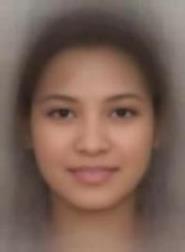 An interesting piece of evidence is in mitochondrial DNA (mtDNA) which shows that all humans (all the so-called races) came from the same primordial woman (this is called the “Eve Syndrome” in modern science), not from several races, nor from several “Eves." Anthropologists used to suggest that as many as five races of people evolved from five different groups of African apes long ago, but that theory is now on the wane as this evidence from our DNA shows that we all have come from one first woman, just as the Bible said we did. The morphed picture at right is a composite of a million young women’s pictures morphed (averaged) together, so that we see what the average woman across the globe would look like. There are several interesting things about this picture. The first thing that hits me when I look at it, is that she is beautiful. That makes sense from a biblical perspective for a couple of reasons. If God made us, then He likely would have made His creations beautiful or at least appear so to each other. Such appearances are the basis for sexual attraction, because if we were to “multiply and fill the earth” as God directed in Genesis, then we would need to be attracted to one another.Second, scientific studies show that the most viable of any set of related species is the least differentiated.  In the dog breeds it is not the collie, or the dashund, the sheltie, nor the german shepherd which is most fit, but the “basic mutt” is the healthiest of all dogs, simply because it has not been “inbred” as all of these “pure breeds” were to give them their distinctive characteristics. Such inbreeding limits a species, exagerating traits they all have, but also making them lose the ability to exhibit other traits since they are eliminated from their DNA. In humans the pure breeds are the product of what we would call incest. As we all know, incest does not lead to generally better offspring, but often to ones which are tragically diseased. It appears that God, in his infinite wisdom, attracted us to the average (genetically speaking). That is what we call beautiful and that is what we aspire to mate with, not the pure breeds which genetically would be less fit to survive. In this, we see a beautiful marriage between science and God’s intentions for us to populate the Earth and God’s appreciation of beauty which He programmed into us! Some people will speculate that this picture, which represents the average of worldwide female DNA, would somehow look like Eve since it represents the composite of Eve’s original DNA. Unfortunately, that is probably not true for a couple of reasons. This probably does not resemble the original Eve, even though our mitochondrial DNA says we all came from one orginal woman. Remember, if the Bible is true, then humanity started over with the eight people who survived the flood by means of Noah’s Ark. Thus, if anyone, the whole world’s DNA and this picture might represent the average of what the wives of Noah’s sons and Noah’s wife looked like. This, too, is improbable since DNA research shows that as we have offspring, each generation will vary in terms of different allelles (variations within the genes which cause different skin pigmentation, hair color, height, etc., along with mutations which do filter into  each generation to the tune of anywhere between two to one hundred mutations of base pair codes per generation). This research shows that after ten generations, there is very little if any resemblence between parent and the tenth generation grandson or daughter in their line. Thus, even though we are all descended from Noah and Eve, it is unlikely we look like them.What is instructive in this photo besides her beauty, which probably does resemble Eve, are her neutral features. She is neither white nor black. Eve would have had in her DNA the vast diversity of skin pigmentation levels, hair colors, sizes, facial features, height and so many more attributes which have all differentiated since Eve to give us all the people groups and the seven billion individuals we see in the world today.Prayer Needs and Praises! Richard Stepaneck –  with the Alpha Omega Institute who is recovering hip replacement surgery.Search for the Truth Ministries – pray for them as they are in Fiji right now speaking to thousands of school children and teachers.Coming to SABBSA on the second Tuesday of each month at Faith Lutheran Church
March 10 - Creation Science Evidence Overview (Bruce Malone)April - Replacing Darwin (Dr. Nathaniel Jeanson)
May - Quick Answers to Tough Questions (Bryan Osborn)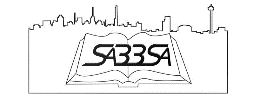 Local Creation Seminar at CVBC Continuing each Sunday at 4:00 pm for at least nine Sundays, SABBSA and Cibolo Valley Baptist Church (5500 FM 1103, Schertz, Texas, 78108) will put on a nine-part Creation Science Seminar showing God is the Creator! The churches' AWANA program will be going on at the same time as this seminar, providing a positive spiritual program for young children as older teens and adults enjoy this seminar. Each session will feature multimedia sessions presented by SABBSA President Scott Lane, as well as the availability of hundreds of books and videos on the subject. The order of seminar topics is shown below.

Mar. 8 – Anthropic Principle: The Universe was Made with us in Mind 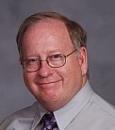 We had a great turn out at our first session! Please join us.                                                                          For more information call Scott Lane at 210-861-0454 __________________________________________________________________________FEAST Science Workshops in 2020 Now Designated Mondays in February, March and April 2020, from 6:30 - 8pm.  We will meet this year at the new FEAST Campus at 7735 Mockingbird Lane, San Antonio, TX 78229. We have a very special set of programs for the FEAST Science Workshops this coming year. SABBSA in partnership with FEAST will provide us with a new set of multimedia presentations covering a wide breadth of creation science issues. 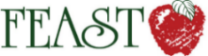 Below is our schedule of multimedia presentations in 2020:
March 9 - What is Science and What is Political Propaganda?
April 20 - Underpinnings - Fossils, Physics and GeneticsSABBSA on KSLR Please join the San Antonio Bible Based Science Association “on the air” each Saturday afternoon with “Believing the Bible!” Join us Saturday afternoons at 1:45 pm on radio station KSLR 630 AM in San Antonio and airing for 9-million people across the U.S. in 10 major markets.Here is our schedule of upcoming program topics: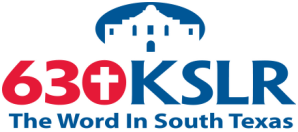 2/29 Vestigial Organs 3/7 David Rives, part I 3/14 David Rives, part II3/21 Dinosaurs and the Bible3/28 Where Evolutionists & Creationists AgreeIf you cannot tune in on Saturday afternoons, or would like to sample our program or hear previous shows, they are available on podcast on the KSLR website (kslr.com). Click on the link below to go to the KSLR podcast page and scroll down till you find "Believing the Bible."     "Believing the Bible" - SABBSA on KSLR Radio 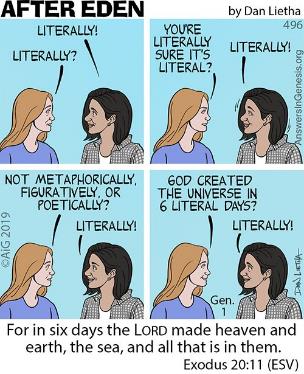 Cartoon Corner     Thanks to Answers in Genesis who provides these cartoons each month for our newsletter and our presentations. Please think about donating to them in gratitude for this and all the ministries they give us. Around Texas Houston: 
The Greater Houston Creation Association (GHCA) meets the first Thursday of each month. They meet at Houston's First Baptist Church at 7 pm, in Room 143. After the presentation, there will be refreshments, fellowship and creation science materials for all to enjoy. Their meetings can be streamed live! For more information, go to www.ghcaonline.com. Glen Rose: 
Dr. Carl Baugh gives a “Director’s Lecture Series” on the first Saturday of each month at the Creation Evidence Museum just outside Glen Rose, TX. This museum is also a great and beneficial way to spend any day. Presentations are at 11 am and 2 pm. For more information, go to www.creationevidence.org Dallas: The Museum of Earth History uses the highest quality research replicas of dinosaurs, mammals and authentic historical artifacts to not only lay out for the visitor a clear and easily understood connection between Genesis and Revelation, but will do so in an entertaining and intellectually challenging way. Open M-F 9 to 6. http://visitcreation.org/item/museum-of-earth-history-dallas-tx/ Of course, the ICR Discovery Center for Science and Earth History open 10 am to 5 pm Monday thru Saturday is the foremost creation history museum in the Southwest. For information on this exceptional facility go to https://discoverycenter.icr.org/ Dallas-Ft Worth: 
The Metroplex Institute of Origin Science (MIOS) meets at the Dr. Pepper Starcenter, 12700 N. Stemmons Fwy, Farmers Branch, TX, usually at 7:30 pm on the first Tuesday of each month.     http://dfw-mios.com/Abilene:The Discovery Center is a creation museum/emporium that exists primarily to provide scientific and historic evidence for the truthfulness of God’s word, especially as it relates to the creation/evolution issue. It also features some fascinating “Titanic Disaster” exhibits.   http://evidences.org/index.html Lubbock Area (Crosbyton): 
All year: Consider a visit to the Mt. Blanco Fossil Museum, directed by Joe Taylor. The Museum is worth the visit if you live near or are traveling through the Panhandle near Lubbock. If you call ahead and time permitting, Joe has been known to give personal tours, especially to groups. For more information, visit http://www.mtblanco.com/. Greater San Antonio area: Listen to Answers with Ken Ham online at the address below. (No nearby station for this broadcast). http://www.answersingenesis.org/media/audio/answers-daily To hear creation audio programs from the Institute for Creation Research, listen online at this address. http://www.icr.org/radio/ Also, tune in KHCB FM 88.5 (San Marcos) or KKER FM 88.7 (Kerrville) for Backto Genesis at 8:57 AM Mon-Fri, then Science, Scripture and Salvation at 1:30 AM, 8:00 AM and 4:30 PM on Saturdays.Rio Grande Valley: Keaton Halley with Creation Ministries International (CMI) will be doing a series of four presentations March 8 through 11 in four different locales in the Texas Rio Grande Valley. Go to https://creation.com/events/us/ for details.Last Month at SABBSA 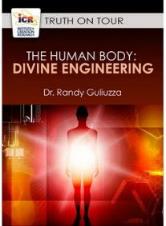 Human Design: Divine Engineering Evolutionists say everything evolved through random mutations and any appearance of design in nature is just illusion, but how does that stack up to reality?Just consider the human hand. Nothing else comes close to its fluid precision and control. Our hands enable every level of human activity, from the work of artists, surgeons, concert pianists, professional baseball pitchers, to a mother brushing her daughter's hair. Such great engineering could only result from great design.Dr. Randy Guliuzza, a professional engineer and medical doctor, explored the wonders of the human hand, demonstrating the precise interactions of our nervous systems and muscles that provide its powerful grasp, precision grip, and exquisitely controlled finger movements. Dr. Guliuzza unwrapped for us the astounding design features that testify to the engineering genius of our Creator, the Lord Jesus Christ.______________________________________________________________Next SABBSA Meeting: Tuesday, March 10, 2020, at 7 pm Coming to SABBSA in March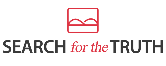 Creation Science Evidence Overview Every area of science has evidence showing that life did not happen by accident. When seen by students, their faith in God skyrockets!Our friends at "Search for the Truth Ministries" are now in third year of visiting schools in Fiji, Vanuatu and the Philippines. They have had the extraordinary opportunity to speak to hundreds of thousands of students on these islands and give each student a copy of a creation science devotional much like the ones we sell, which all come from "Search for the Truth Ministries."After each presentation and book distribution, they leave a DVD with the school for use in assemblies or science classes giving a creation science evidence overview.On Tuesday, March 10 we will show you the video they are leaving with each school on these South Pacific Islands giving all of us a fine overview of creation science, but also a vision for the impact this ministry is having in the South Pacific. Please join us the second Tuesday each month for creation science and biblical apologetics teaching you will find nowhere else in Bexar County. We meet at Faith Lutheran Church, 14819 Jones Maltsberger Rd., San Antonio, Texas 78247 at 7pm.